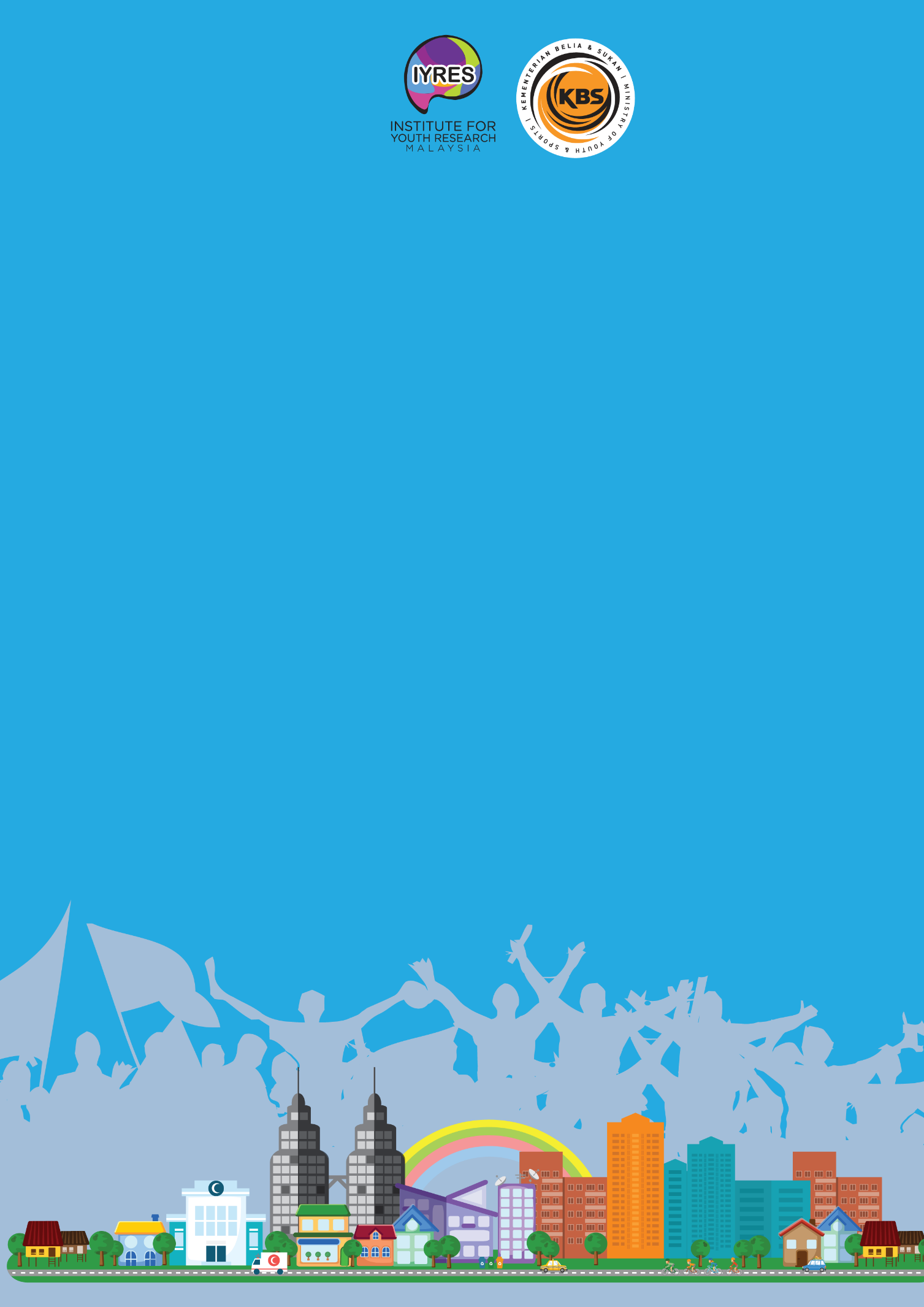 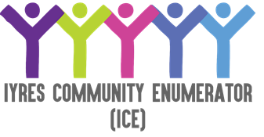 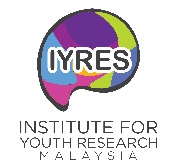 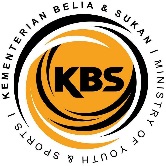 BORANG PERMOHONAN PROJEK ENUMERATOR 4D OUTREACH IYRES COMMUNITY (ICE)Adalah disahkan bahawa semua keterangan yang diberikan di atas adalah benar.Nama Pemohon	: ...................................................No. Telefon Bimbit	:...................................................Alamat Emel Pemohon :...................................................Tarikh	:........................................................SENARAI SEMAK DAN SUSUNAN DOKUMENPERMOHONANPROJEK ENUMERATOR 4D OUTREACH IYRES COMMUNITY (ICE)Nota: Semua dokumen dalam senarai semak perlu dihantar kepada pihak pengurusan IYRES. Kegagalan melengkapkan dokumen tersebut akan menyebabkan permohonan anda di TOLAK.BORANG PERMOHONAN PROJEK 4D OUTREACH IYRES COMMUNITY ENUMERATOR (ICE).Perhatian:Borang permohonan Projek 4D outreach IYRES Community Enumerator (ICE) boleh diperoleh di laman URL www.iyres.gov.my dan HENDAKLAH dihantar ke alamat seperti berikut:Ketua Pegawai Eksekutif, Institut Penyelidikan Pembangunan Belia Malaysia (IYRES),Aras 10, Menara KBS,No 27, Persiaran Perdana, Presint 4,Pusat Pentadbiran Kerajaan Persekutuan,62570 Putrajaya, Malaysia.(UP: Mohd Rizal Mohd Sham)Untuk sebarang pertanyaan, sila hubungi:- No. Telefon: 03-8871 3389/3035/3331No. Faks	: 03-8871 3342Emel	:rizal@iyres.gov.my	 hawa@iyres.gov.myA) MAKLUMAT PROGRAM A) MAKLUMAT PROGRAM A) MAKLUMAT PROGRAM A) MAKLUMAT PROGRAM A) MAKLUMAT PROGRAM 1.Nama Program..............................................................................................................................................................................................................................................................................................................................2.Tarikh Program..............................................................................................................................................................................................................................................................................................................................3.Cadangan Tempat Pelaksanaan Program ..............................................................................................................................................................................................................................................................................................................................4Ringkasan ProjekB) MAKLUMAT MENGENAI KUMPULANB) MAKLUMAT MENGENAI KUMPULANB) MAKLUMAT MENGENAI KUMPULANB) MAKLUMAT MENGENAI KUMPULANB) MAKLUMAT MENGENAI KUMPULAN5Nama Ketua kumpulan..................................................................................................................................................................................................................................................................................................................................................................................................................................................................................................................................................................................................................................................................6Alamat Surat Menyurat................................................................................................................................................................................................................................................................................................................................................................................................................................................................................................................................................................................................................................................................................................................................................................................................................................................................................................................................................................................................7No. Telefon..............................................................................................................................................................................................................................................................................................................................8No. Faks..............................................................................................................................................................................................................................................................................................................................9Bilangan Keahlian..............................................................................................................................................................................................................................................................................................................................10Jawatankuasa Kerja JAWATANNAMANO. HP10Jawatankuasa Kerja Pengerusi10Jawatankuasa Kerja Naib Pengerusi10Jawatankuasa Kerja Setiausaha10Jawatankuasa Kerja Bendahari10Jawatankuasa Kerja AJK (1)10Jawatankuasa Kerja AJK (2)10Jawatankuasa Kerja AJK (3)10Jawatankuasa Kerja AJK (4)10Jawatankuasa Kerja AJK (5)10Jawatankuasa Kerja AJK (6)C.	MAKLUMAT MENGENAI KEDUDUKAN KEWANGANC.	MAKLUMAT MENGENAI KEDUDUKAN KEWANGANC.	MAKLUMAT MENGENAI KEDUDUKAN KEWANGAN11Nama Pertubuhan (Sekiranya ada)12Akaun Semasa / Simpanan Pertubuhan* Sila tandakan X mana yang berkenaanAKAUN	AKAUNSEMASA	SIMPANAN13Nama Bank / Cawangan.........................................................................................................14No. Akaun.........................................................................................................D.	PENGESAHAN  (untuk kegunaan Pihak Pengurusan IYRESD.	PENGESAHAN  (untuk kegunaan Pihak Pengurusan IYRESD.	PENGESAHAN  (untuk kegunaan Pihak Pengurusan IYRESD.	PENGESAHAN  (untuk kegunaan Pihak Pengurusan IYRESAdalah dengan ini disahkan bahawa pihak IYRES telah menerima permohonan projek iniAdalah dengan ini disahkan bahawa pihak IYRES telah menerima permohonan projek iniAdalah dengan ini disahkan bahawa pihak IYRES telah menerima permohonan projek iniNamaTarikhCOP RASMITandatangan COP RASMIBILPERKARASTATUS1Borang Permohonan Projek2Kertas Cadangan Projek berserta anggaran peruntukan Projek 3Salinan Kad Pengenalan setiap Ahli Kumpulan4Salinan Pendaftaran Ahli ICE ( IYRES Community Enumerator).Nota: Semua ahli perlu mengemukakan salinan tersebut.Cth Salinan Pendaftaran ICE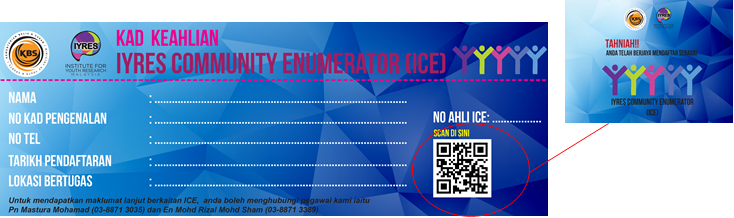 5Salinan Akaun Pertubuhan (Sekiranya ada)